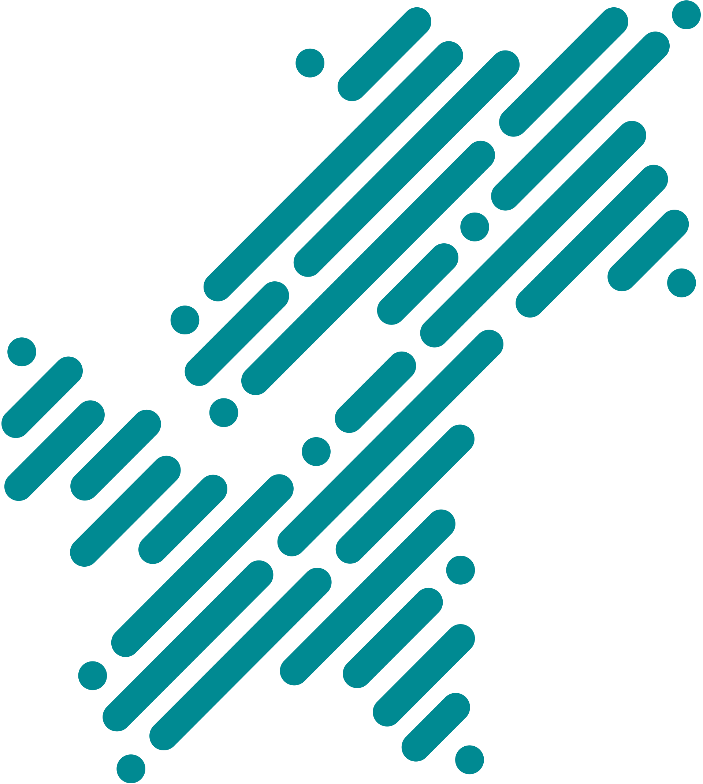  Informasjon om oppmøtetidspunkt, rom og praktisk gjennomføring Oppmøtetidspunkt:Rom:Tidsplan:Det kan oppstå uforutsette hendelser som gjør at tidsplanen må endres eksamensdagenTil faglærer: Det er utarbeidet generelle vurderingskriterier i enkelte fag. Se hjemmesiden til Trøndelag fylke og Eleveksamen. Hvis det finnes generelle kriterier i faget, så skal de brukes. Hvis det ikke finnes generelle vurderingskriterier for ditt fag, fyller du inn egne vurderingskriterier i tabellen under.Karakteren 1 uttrykker at eleven har svært lav kompetanse i faget, og faget er ikke bestått.KategoriKarakteren 2Karakterene 4Karakterene 6